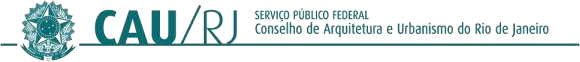 PORTARIA ORDINATÓRIA Nº 035/2022-PRES-CAU/RJ, DE 23 DE AGOSTO DE 2022.Alterar artigo 3º da Portaria Ordinatória 017/2021.O Presidente do Conselho de Arquitetura e Urbanismo do Rio de Janeiro - CAU/RJ, no uso das atribuições que lhe confere o artigo 35 da Lei nº 12.378/2010;	RESOLVE:Art. 1º Alterar o Art. 3º da Portaria Ordinatória nº 017 de 16 de julho de 2021 passando a vigorar com a nova redação:		"Art. 3º Todas as atribuições da Equipe de Planejamento da Contratação 			 constam na Instrução Normativa SGD/ME nº 01, de 4 de abril de 2019, da 		Secretaria de Governo Digital, da Secretaria Especial de Desburocratização." 	Art. 2º Esta Portaria entra em vigor na data de sua asssinatura, com efeitos a partir julho de 2021.	Art. 3º Dê-se ciência e cumpra-se. 	Rio de Janeiro, 23 de agosto de 2022.	Pablo Benetti 	Arquiteto e Urbanista 	Presidente do CAU/RJAV_PRES